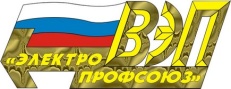 ОБЩЕСТВЕННАЯ ОРГАНИЗАЦИЯ «ВСЕРОССИЙСКИЙ ЭЛЕКТРОПРОФСОЮЗ»Белгородская областная организация ОБЛАСТНОЙ КОМИТЕТ ПРЕЗИДИУМ П О С Т А Н О В Л Е Н И Е13.02.2019 г. 						 				      № 38-5О проведении XIII спартакиады детей работников Белгородской энергосистемы, посвященной 50-летию образования БелОО ВЭПВ целях развития и популяризации спорта на предприятиях Белгородской энергосистемы Президиум Белгородской областной организации Общественной организации «Всероссийский Электропрофсоюз»ПОСТАНОВЛЯЕТ:1. Провести XIII спартакиаду детей работников Белгородской энергосистемы, посвященную 50-летию образования БелОО ВЭП (далее – Спартакиада) 20 апреля 2019г. в УСК Светланы Хоркиной.2. Утвердить положение о проведении Спартакиады (приложение №1).3. Утвердить смету расходов на проведение Спартакиады (приложение №2).4. Менеджеру по организационной работе Евдокименко О.В. довести положение о проведении Спартакиады до сведения первичных профсоюзных организаций, до 29.03.2019г. осуществить сбор заявок участников (приложение №3), обеспечить формирование детских команд, приобретение необходимого спортивного инвентаря для проведения Спартакиады.5. Главному бухгалтеру Артемовой О.Н. произвести расходование денежных средств на проведение Спартакиады в соответствие с утвержденной сметой.6. Расходы на проведение Спартакиады распределить:– БелОО ВЭП – 30% от общих расходов;– первичные профсоюзные организации - участники Спартакиады – 70% от общих расходов пропорционально количеству заявленных участников от первичных профсоюзных организаций.7. Техническому инспектору труда Сергеевой Л.С. разместить информацию о проведении Спартакиады на официальном сайте БелОО ВЭП.	8. Контроль исполнения настоящего постановления возложить на председателя БелОО ВЭП Андросовича А.Н.Приложение №1  Утверждено Постановлением Президиума БелОО ВЭП от 13.02.2019г.  № 38-5ПОЛОЖЕНИЕо проведении XIII спартакиады детей работников Белгородской энергосистемы, посвященной 50-летию образования БелОО ВЭП1. Цели и задачиXIII спартакиада детей работников Белгородской энергосистемы, посвященная 50-летию образования БелОО ВЭП (далее - Спартакиада) проводится в целях дальнейшей активизации физкультурно-оздоровительной, спортивно-массовой работы среди детей работников Белгородской энергосистемы и ставит задачи:- широкое привлечение детей работников к регулярным занятиям физической культурой и спортом;- формирование у детей положительного отношения к здоровому образу жизни, развитие социальной коммуникативности.2. Руководство проведением Спартакиады	Общее руководство подготовкой и проведением Спартакиады осуществляется БелОО ВЭП. Непосредственное проведение соревнований возлагается на главного судью и судей на местах проведения соревнований.3. Сроки проведения и условияСпартакиада проводиться в учебно-спортивном комплексе Светланы Хоркиной 20 апреля 2019г. Открытие Спартакиады в 10:30.	К соревнованиям допускаются сборные детские команды от энергетических предприятий, сформированные по территориальным зонам, по заявкам, заверенным медицинским работником. Возраст участников распределяется по трем возрастным категориям:- не старше 2006 года рождения;- не старше 2007 года рождения;- не старше 2008 года рождения.4. Программа Спартакиады	Спартакиада проводится по семи спортивным дисциплинам: плавание, бег 60м., дартс, подтягивание (для мальчиков), прыжки на скакалке (для девочек) и командная эстафета. В плавании, беге, дартсе, подтягивании (для мальчиков), прыжках на скакалке (для девочек) разыгрывается личное первенство среди участников в указанных в разделе 3 возрастных категориях раздельно для мальчиков и девочек.Каждый участник может заявить о своем участии не белее, чем в двух индивидуальных видах программы.В командной эстафете определяется командное первенство.4.1 ПЛАВАНИЕ	Личное первенство разыгрывается на дистанции 50 метров вольным стилем. Победители в соревнованиях определяются по лучшему времени.4.2 СПРИНТ 60м.	Личное первенство разыгрывается в беге на дистанции 60 метров. Победители в соревнованиях определяются по лучшему времени.4.3 ДАРТС	Личное первенство проводятся в один круг по системе «5». Один гейм (подход) пять сетов (один сет три броска) на мужской и женской мишени.Победители в соревнованиях определяются по наибольшей сумме набранных очков. В случае равенства очков у участников, между ними проводится дополнительная встреча из одного сета (до определения победителя между ними).4.4 ПРЫЖКИ НА СКАКАЛКЕ	Личное первенство разыгрывается среди девочек. Победители в соревнованиях определяются по наибольшему количеству прыжков за одну минуту.4.5 ПОДТЯГИВАНИЕ	Личное первенство разыгрывается среди мальчиков. Победители в соревнованиях определяются по наибольшему количеству подтягиваний.4.6 КОМАНДНАЯ ЭСТАФЕТАСостав команды 8 человек. В состав команды должно входить не менее трех девочек!Этапы эстафеты:1. ЗигзагПреодолеть дистанцию бегом, оббегая установленные на одинаковом друг от друга расстоянии фишки и вернуться по прямой назад. Эстафета передается касанием ладошки следующего участника. В случае, если участник не оббежал фишку, команда наказывается штрафом в 5 секунд. Отсутствие касания ладошек участников при передаче эстафеты наказывается штрафом в 10 секунд.2. Футбольная криваяПреодолеть дистанцию бегом с ведением футбольного мяча, обводя фишки и также вернуться назад. Эстафета передается мячом следующему участнику за линией старта. При касании фишек мячом команда наказывается штрафом в 5 секунд. При передаче эстафеты не за линией старта команда наказывается штрафом в 10 секунд.3. Три прыжкаНа определенной дистанции от линии старта положить скакалку и обруч. После сигнала 1-ый участник команды, добежав до скакалки, берет ее в руки, делает на месте три прыжка, кладет и бежит назад, касанием ладошки передавая эстафету следующему участнику. 2-ой участник, добежав до рубежа, берет обруч и делает через него три прыжка, возвращается к линии старта, передавая эстафету. Идет чередование скакалки и обруча. Команда наказывается штрафом в 5 секунд в случае, когда участник не выполняет 3 прыжка и возвращается назад. Отсутствие касания ладошек участников при передачи эстафеты наказывается штрафом в 10 секунд.4. Передал – садись!Впереди каждой команды, лицом к ней, на расстоянии 5 - 6 м становятся капитаны. Капитаны получают по волейбольному мячу. По сигналу каждый капитан бросает мяч первому игроку своей колонны. Поймав мяч, этот игрок возвращает его капитану и приседает. Капитан бросает мяч второму, затем третьему и последующим игрокам. Каждый из них, вернув мяч капитану, приседает. Получив мяч от последнего игрока своей команды, капитан поднимает его вверх, а все игроки его команды вскакивают. Выигрывает команда, игроки которой быстрее выполнят задание.5. Коварная скакалкаПреодолеть дистанцию бегом, выполняя прыжки через скакалку. Также вернуться назад. Участник должен выполнить не менее 5 прыжков через скакалку. Эстафета передается скакалкой следующему участнику. В случае, когда участник выполняет меньше 5 прыжков через скакалку, команда наказывается штрафом в 5 секунд. При передаче эстафеты не за линией старта команда наказывается штрафом в 10 секунд.6. «Гуськом» к победе!Преодолеть дистанцию, передвигаясь в полном приседе («гуськом») и обратно. Эстафета передается касанием ладошки следующего участника. При передачи эстафеты не за линией старта команда наказывается штрафом в 10 секунд.7. Переправа в обручПеред стартовой линией стоит направляющий и держит в руках гимнастический обруч. После сигнала обруч надевают на пояс два первых игрока и быстро пробегают на другую сторону площадки. Первый номер остается за финишной линией, а второй, не снимая обруча, быстро возвращается назад и повторяет задание с третьим номером. Потом он сам остается на противоположном «берегу», а «переправу» следующего участника осуществляет третий номер и т.д. Выигрывает команда, которая первой закончит переправу. Команда наказывается штрафом в 10 секунд, если надевание и снятие обруча будет проходить не за линиями финиша и старта.Приложение №2Утверждено Постановлением Президиума БелОО ВЭП от 13.02.2019г.  № 38-5СМЕТАрасходов на проведение XIII спартакиады детей работников Белгородской энергосистемы, посвященной 50-летию образования БелОО ВЭП Аренда спортсооружений – 60 000 руб.Оплата судейства:                                   Плавание, дартс, подтягивание,     прыжки на скакалке, командная эстафета – 12 000 руб.                                   Легкая атлетика – 2 500 руб.                                   Главный судья – 2 000 руб.                                   Медработник – 1 500 руб.                                   Звуковое сопровождение – 2 000 руб.Призы:                         1 место – 34 х 1500 руб. = 51000 руб.                                    2 место – 34 х 1200 руб. = 40800 руб.                                    3 место – 34 х 1000 руб. = 34000 руб.Медали c наклейками и лентами 102 х 150 руб.= 15 300 руб.Дипломы и протоколы – 6 000 руб.Рамки 102 х 50 руб. = 5 100 руб. Выступление артистов – 2 300 руб.Минеральная вода, сладкие подарки, питание юных спортсменов – 55 000 руб.Спортивная экипировка 140 х 300 руб. = 42 000 руб.Праздничное оформление фойе УСК С. Хоркиной и столовой БелГУ – 6 000 руб.Непредвиденные расходы – 5 000 руб.ИТОГО: 342500 руб.Приложение №3Заявка на участие в XIII спартакиаде детей работников Белгородской энергосистемы	От ППО__________________________________________________________________				______________________________________________________							(название команды)Состав команды – участницы спортивной эстафеты _____________________________											(название команды)Примечание: Участнику при себе иметь справку от школьного врача об отсутствии запрета на занятия физкультурой.Председатель 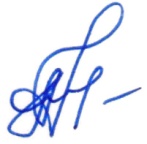 А.Н. АндросовичПредседатель А.Н. Андросович№п/пФИО участника Спартакиады(полностью)Число, месяц год рождения(формат 00.00.0000)Вид спорта, в котором участвуетРазмер футболкиФ.И.О. родителя, должностьМоб.телефон родителяПрим.12345№п/пФИО(полностью)Число, месяц год рождения(формат 00.00.0000)Прим.12345678